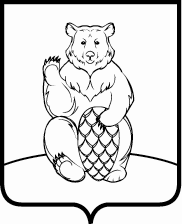 СОВЕТ ДЕПУТАТОВ ПОСЕЛЕНИЯ МИХАЙЛОВО-ЯРЦЕВСКОЕ В ГОРОДЕ МОСКВЕР Е Ш Е Н И Е19 августа 2021г.		                                                                                  №2/10О внесении изменений в решение Совета депутатов поселения Михайлово-Ярцевское от 05.11.2020 №10/15 «Об утверждении Положения о депутатской этике и создании комиссии»    В соответствии с Федеральным законом от 06.10.2003 № 131-ФЗ «Об общих принципах организации местного самоуправления в Российской Федерации», руководствуясь Уставом поселения Михайлово-Ярцевское,СОВЕТ ДЕПУТАТОВ ПОСЕЛЕНИЯ МИХАЙЛОВО-ЯРЦЕВСКОЕРЕШИЛ:	1. Внести в решение Совета депутатов поселения Михайлово-Ярцевское от 05.11.2020 №10/15 «Об утверждении Положения о депутатской этике и создании комиссии» следующие изменения:	1.1. приложение 2 изложить в редакции согласно приложению к настоящему решению.2.   Настоящее решение вступает в силу со дня его принятия.3. Опубликовать настоящее решение в бюллетене «Московский муниципальный вестник» и разместить на официальном сайте администрации поселения Михайлово-Ярцевское в информационно-телекоммуникационной сети «Интернет».4. Контроль за выполнением настоящего решения возложить на главу поселения Михайлово-Ярцевское Г.К.Загорского.      	Глава  поселения                                            Г.К. ЗагорскийПриложение к решению Совета депутатов поселения Михайлово-Ярцевское в городе Москве от 19.08.2021 №2/10Приложение 2к решению Совета депутатов поселения Михайлово-Ярцевское в городе Москве  от 05.11.2020 №10/15Состав комиссии по депутатской этике Совета депутатов поселения Михайлово-Ярцевское в городе Москве1.Председатель комиссииТумасян Кристина Вадимовна - депутат Совета депутатов поселения Михайлово-Ярцевское в городе Москве2.3.3Члены комиссии:Афонин Михаил Михайлович - депутат Совета депутатов поселения Михайлово-Ярцевское в городе Москве2.3.3Члены комиссии:Бокарев Александр Сергеевич - депутат Совета депутатов поселения Михайлово-Ярцевское в городе Москве33.Секретарь (с правом совещательного голоса)Рогачева Екатерина Вячеславовна - Сотрудник администрации